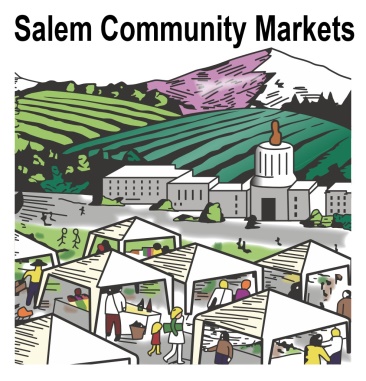 Official Entry form forHoliday Market Tree Decorating ContestAll Entry Forms Must be Received by December 6th, 2024Business/Organization Name: 									
Primary Contact:  											
Mailing Address:  											
E-Mail Address:   											
Phone Number:  						
Preferred method of contact:	  Phone		  Text	  EmailPlease indicate preference:	  Donate Decorations  Keep Decorations (disassembly must be done at 4:30 pm Sunday, Dec 10th)	By signing this Official Entry Form, I, the undersigned, request that the Holiday Market accept the Tree Decoration Entry described above. I acknowledge that I am the designated representative described here-in, with authority to act as its agent and bind the organization to all matters pertaining to the described entry.I have read, understood, and agree to the rules governing this contest, as separately outlined and attached. I understand and agree that Holiday Market may use photographs, video or film of the actual Holiday Tree entries and/or entry information for publicity and promotions of the Event, and I waive all rights to compensation for such images.Signature:  												Date:  								Return completed entry form to:Email:	salemcommunitymarkets@gmail.com Mail: 	Salem Community Markets ~ Holiday Market Tree Decorating Contest1320 Waller Street SE, Salem, OR 97302